 Social Media Occupations 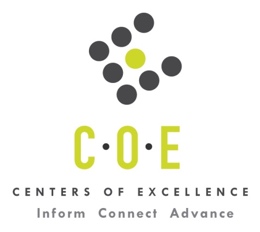 Labor Market Information ReportBerkeley City CollegePrepared by the San Francisco Bay Center of Excellence for Labor Market ResearchJanuary 2020RecommendationBased on all available data, there appears to be a significant undersupply of Social Media workers compared to the demand for this cluster of occupations in the Bay region and in the East Bay sub-region (Alameda and Contra Costa Counties.) There is a projected annual gap of about 8,542 students in the Bay region and 1,585 students in the East Bay Sub-Region.This report also provides student outcomes data on employment and earnings for programs on TOP 0612.20 - Film Production in the state and region. It is recommended that these data be reviewed to better understand how outcomes for students taking courses on this TOP code compare to potentially similar programs at colleges in the state and region, as well as to outcomes across all CTE programs at Berkeley City College and in the region. IntroductionThis report profiles Social Media Occupations in the 12 county Bay region and in the East Bay sub-region for a proposed new Introduction to Social Media program at Berkeley City College. Labor market information (LMI) is not available at the eight-digit SOC Code level for Search Marketing Strategists (15-1199.10), therefore, the data shown in Tables 1 and 2 is for Computer Occupations, All Other (at the six digit SOC level) and likely overstates demand for Search Marketing Strategists. Tables 3, 4, 6, 9, 10 and 11 use job postings data from Burning Glass at the eight-digit SOC Code level for Search Marketing Strategists (15-1199.10).Occupational DemandTable 1. Employment Outlook for Social Media Occupations in Bay RegionSource: EMSI 2019.3Bay Region includes Alameda, Contra Costa, Marin, Monterey, Napa, San Benito, San Francisco, San Mateo, Santa Clara, Santa Cruz, Solano and Sonoma CountiesTable 2. Employment Outlook for Social Media Occupations in East Bay Sub-RegionSource: EMSI 2019.3East Bay Sub-Region includes Alameda and Contra Costa CountiesJob Postings in Bay Region and East Bay Sub-RegionTable 3. Number of Job Postings by Occupation for latest 12 months (January 2019 - December 2019)Source: Burning GlassTable 4a. Top Job Titles for Social Media Occupations for latest 12 months (January 2019 - December 2019)           Bay RegionTable 4b. Top Job Titles for Social Media Occupations for latest 12 months (January 2019 - December 2019)           East Bay Sub-RegionSource: Burning GlassIndustry ConcentrationTable 5. Industries hiring Social Media Workers in Bay RegionSource: EMSI 2019.3Table 6. Top Employers Posting Social Media Occupations in Bay Region and East Bay Sub-Region (January 2019 - December 2019)Source: Burning GlassEducational SupplyThere are five (5) community colleges in the Bay Region issuing 32 awards on average annually (last 3 years) on TOP 0612.20 - Film Production. There are two colleges in the East Bay Sub-Region issuing 4 awards on average annually (last 3 years) on this TOP code. Table 7. Awards on TOP 0612.20 - Film Production in Bay RegionSource: Data Mart Note: The annual average for awards is 2015-16 to 2017-18.Gap AnalysisBased on the data included in this report, there is a large labor market gap in the Bay region with 8,574 annual openings for the Social Media occupational cluster and 32 annual (3-year average) awards for an annual undersupply of 8,542 students. In the East Bay Sub-Region, there is also a gap with 1,589 annual openings and 4 annual (3-year average) awards for an annual undersupply of 1,585 students.Student OutcomesTable 8. Four Employment Outcomes Metrics for Students Who Took Courses on TOP 0612.20 - Film ProductionSource: Launchboard Pipeline (version available on 1/3/20)Skills, Certifications and EducationTable 9. Top Skills for Social Media Occupations in Bay Region (January 2019 - December 2019)Source: Burning GlassTable 10. Certifications for Social Media Occupations in Bay Region (January 2019 - December 2019)              Note: 95% of records have been excluded because they do not include a certification. As a result, the chart below may not be representative of the full sample.Source: Burning GlassTable 11. Education Requirements for Social Media Occupations in Bay Region Note: 43% of records have been excluded because they do not include a degree level. As a result, the chart below may not be representative of the full sample.Source: Burning GlassMethodologyOccupations for this report were identified by use of skills listed in O*Net descriptions and job descriptions in Burning Glass. Labor demand data is sourced from Economic Modeling Specialists International (EMSI) occupation data and Burning Glass job postings data. Educational supply and student outcomes data is retrieved from multiple sources, including CTE Launchboard and CCCCO Data Mart.SourcesO*Net OnlineLabor Insight/Jobs (Burning Glass) Economic Modeling Specialists International (EMSI)  CTE LaunchBoard www.calpassplus.org/Launchboard/ Statewide CTE Outcomes SurveyEmployment Development Department Unemployment Insurance DatasetLiving Insight Center for Community Economic DevelopmentChancellor’s Office MIS systemContactsFor more information, please contact:Doreen O’Donovan, Research Analyst, for Bay Area Community College Consortium (BACCC) and Centers of Excellence (CoE), doreen@baccc.net or (831) 479-6481John Carrese, Director, San Francisco Bay Center of Excellence for Labor Market Research, jcarrese@ccsf.edu or (415) 267-6544Market Research Analysts and Marketing Specialists (SOC 13-1161): Research market conditions in local, regional, or national areas, or gather information to determine potential sales of a product or service, or create a marketing campaign. May gather information on competitors, prices, sales, and methods of marketing and distribution.Entry-Level Educational Requirement: Bachelor's degreeTraining Requirement: NonePercentage of Community College Award Holders or Some Postsecondary Coursework: 14%Computer Occupations, All Other (SOC 15-1199): All computer occupations not listed separately.  Excludes “Computer and Information Systems Managers” (11-3021), “Computer Hardware Engineers” (17-2061), “Electrical and Electronics Engineers” (17-2070), “Computer Science Teachers, Postsecondary” (25-1021), “Multimedia Artists and Animators” (27-1014), “Graphic Designers” (27-1024), “Computer Operators” (43-9011), and “Computer, Automated Teller, and Office Machine Repairs” (49-2011).Entry-Level Educational Requirement: Bachelor's degreeTraining Requirement: NonePercentage of Community College Award Holders or Some Postsecondary Coursework: 35%Media and Communication Workers, All Other (SOC 27-3099): All media and communication workers not listed separately.Entry-Level Educational Requirement: High school diploma or equivalentTraining Requirement: Short-term on-the-job trainingPercentage of Community College Award Holders or Some Postsecondary Coursework: 32%Film and Video Editors (SOC 27-4032): Edit moving images on film, video, or other media.  May edit or synchronize soundtracks with images.  Excludes “Sound Engineering Technicians”(27-4014).Entry-Level Educational Requirement: Bachelor's degreeTraining Requirement: NonePercentage of Community College Award Holders or Some Postsecondary Coursework: 27%Occupation 2018 Jobs2023 Jobs5-Yr Change5-Yr % Change5-Yr Open-ingsAverage Annual Open-ings25% Hourly WageMedian Hourly WageMarket Research Analysts and Marketing Specialists 40,659  46,702 6,04215% 26,519  5,304 $27.50$39.98Computer Occupations, All Other 34,144  37,249 3,1059% 14,791  2,958 $40.95$55.84Media and Communication Workers, All Other 1,151  1,222 726% 605  121 $14.74$19.61Film and Video Editors 1,633  1,790 15610% 956  191 $21.73$32.50Total 77,588  86,963 9,37512% 42,871  8,574 $33.11$46.50Occupation 2018 Jobs2023 Jobs5-Yr Change5-Yr % Change5-Yr Open-ingsAverage Annual Open-ings25% Hourly WageMedian Hourly WageMarket Research Analysts and Marketing Specialists 8,824  9,637 8139% 5,169  1,034 $25.28$34.90Computer Occupations, All Other 6,594  6,705 1112% 2,304  461 $35.23$46.49Media and Communication Workers, All Other 334  351 175% 170  34 $13.79$17.91Film and Video Editors 499  556 5611% 302  60 $21.59$32.38TOTAL 16,251  17,248 9976% 7,946  1,589 $28.97$39.18OccupationBay RegionEast Bay  Market Research Analysts and Marketing Specialists13,9882,296  Search Marketing Strategists1,172121  Film and Video Editors18931  Total15,3492,448Common TitleBayCommon TitleBayMarketing Specialist1,920Marketing Data Analyst142Marketing Coordinator1,413Sourcer128Marketing Associate1,323Digital Marketing Analyst107Marketing Analyst719Market Research Analyst105Marketing Assistant624Social Media Coordinator102Social Media Manager595Market Analyst99Sales Operations Analyst331Administrative Assistant93Social Media Specialist241Strategist87Operations Specialist214Sales Specialist83Technical Sourcer209Product Specialist81Product Analyst186Sales Analyst75Development Associate185Search Engine Optimization Manager74Video Editor173Social Media Strategist73Email Marketing Specialist160Marketing Consultant73Common TitleEast BayCommon TitleEast BayMarketing Associate312Sales & Marketing Coordinator19Marketing Coordinator300Marketing Data Analyst19Marketing Specialist292Email Marketing Specialist18Marketing Assistant242Social Media Coordinator17Marketing Analyst79Market Research Analyst16Social Media Manager76Junior Account Manager, Sports, Marketing16Social Media Specialist50Event Marketing Trainee16Development Associate45Sales Analyst15Sales Operations Analyst34Outside Marketer15Administrative Assistant32Marketer14Digital Marketing Analyst28Proposal Coordinator13Video Editor25Sourcer12Product Analyst22Senior Proposal Coordinator12Market Analyst20Product Specialist12Industry – 6 Digit NAICS (No. American Industry Classification) CodesJobs in Industry (2018)Jobs in Industry (2022)% Change (2018-22)% in Industry (2018)Custom Computer Programming Services (541511)9,07110,31114%12%Internet Publishing and Broadcasting and Web Search Portals (519130)6,7948,94332%9%Computer Systems Design Services (541512)5,3785,8389%7%Software Publishers (511210)4,5485,64124%6%Corporate, Subsidiary, and Regional Managing Offices (551114)3,8564,1999%5%Electronic Computer Manufacturing (334111)2,5592,82410%3%Administrative Management and General Management Consulting Services (541611)2,3142,84223%3%Data Processing, Hosting, and Related Services (518210)2,3522,98027%3%Federal Government, Civilian, Excluding Postal Service (901199)2,1062,051-3%3%Other Scientific and Technical Consulting Services (541690)1,6651,549-7%2%Other Computer Related Services (541519)1,3161,55418%2%Marketing Consulting Services (541613)1,1011,32721%1%Research and Development in the Physical, Engineering, and Life Sciences (except Nanotechnology and Biotechnology) (541715)9931,0758%1%Motion Picture and Video Production (512110)9741,0639%1%Electronic Shopping and Mail-Order Houses (454110)8801,05420%1%EmployerBayEmployerBayEmployerEast BayFacebook234Williams-Sonoma35Hurley Consultants55Google Inc.114Stanford University35Compass39Salesforce88Sage33Kaiser Permanente30Walmart / Sam's80Adobe Systems33Golden State23Hurley Consultants69Linkedin Limited32UC Berkeley18Cisco Systems Incorporated67Kaiser Permanente31State Farm Insurance Companies16Apple Inc.66Blue Cross Blue Shield of California31Legion16Compass56Splunk, Inc30High Definition Solar16Allied Universal Corporation53Intel Corporation29Growing Office 12 New Positions Open16Staples51The Mom Project28Staples13Wells Fargo47Golden State28TJX Companies, Inc.12Splunk45Oracle27Vsco10State Farm Insurance Co41Intuit27UC San Diego10Gap Inc.41T Roc26Sage Group10Crawford Group41Costar Group26Lucid Motors Inc10Vmware Incorporated39Macy's25Workday, Inc9Sage Group36IBM25LG Digital9CollegeSub-RegionAssociatesCertificate 18+ unitsCertificate Low unitTotalBerkeley City College East Bay 1  1 City College of San Francisco Mid-Peninsula 7   1 8 Contra Costa College East Bay 3  3 De Anza College Silicon Valley 4  4 Santa Rosa Junior College North Bay 8  8  16 Total Bay RegionTotal Bay Region 19 9  4  32 Total East Bay Sub-RegionTotal East Bay Sub-Region00442015-16Bay 
(All CTE Programs)Berkeley City College (All CTE Programs)State (0612.20)Bay (0612.20)East Bay (0612.20)Berkeley City College (0612.20)% Employed Four Quarters After Exit74%66%68%63%n/an/aMedian Quarterly Earnings Two Quarters After Exit$10,550$9,865$9,555$6,798n/an/aMedian % Change in Earnings46%45%19%32%n/an/a% of Students Earning a Living Wage63%61%54%39%n/an/aSkillPostingsSkillPostingsSkillPostingsMarketing7,961Scheduling1,316Social Media Marketing834Social Media4,320Business Development1,303Product Management796Project Management2,935Instagram1,283Social Media Platforms779Digital Marketing2,295Business-to-Business1,248Marketing Materials768Budgeting2,175Adobe Indesign1,230Customer Contact715Facebook2,032Content Management1,170Social Media Tools702Salesforce1,826Market Research1,098Economics696Sales1,701Data Analysis1,068Youtube693Adobe Photoshop1,664Email Marketing1,041Content Development692SQL1,572Adobe Acrobat950Brand Awareness Generation679Key Performance Indicators (KPIs)1,541E-Commerce946Content Marketing676Market Strategy1,537Adobe Creative Suite888Quality Assurance and Control661Customer Service1,525Tableau875Email Campaigns645Product Marketing1,356Adobe Illustrator858Newsletters640Google Analytics1,355LinkedIn840Graphic Design628CertificationPostingsCertificationPostingsDriver's License292Property and Casualty License12Certified Public Accountant (CPA)79First Aid CPR AED10Project Management Certification50Certified Information Systems Security Professional (CISSP)10Google AdWords Training46Leadership In Energy And Environmental Design (LEED) Certified9Series 731Investment Advisor9Real Estate Certification30CDL Class C9Project Management Professional (PMP)24Six Sigma Certification8IT Infrastructure Library (ITIL) Certification22Security Clearance8Certified Dealer19Makeup Artist8Marketing Cloud Consultant18Cisco Certified Internetwork Expert (CCIE)8ITIL Certification18Chartered Advisor For Senior Living8Certified Salesforce Administrator17Series 87Education (minimum advertised)Latest 12 Mos. PostingsPercent 12 Mos. PostingsHigh school or vocational training280%Associate Degree4065%Bachelor’s Degree or Higher8,07495%